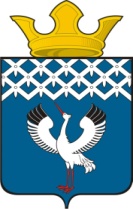  Российская Федерация                             Свердловская областьДумамуниципального образованияБайкаловского сельского поселения 54-е заседание  3-го созыва          РЕШЕНИЕ28 апреля 2017г.                                  с.Байкалово                                                     № 22О внесении изменений в Правила землепользования и застройки муниципального образования Байкаловского сельского поселения Байкаловский муниципальный район Свердловской области в части изменения наименования зонВ соответствии с Федеральным законом от 06.10.2003 № 131-ФЗ  "Об общих принципах организации местного самоуправления в Российской Федерации", Устава Байкаловского сельского поселения и протоколом публичных слушаний от 03.04.2017 года, Дума муниципального образования Байкаловского сельского поселения                                                        РЕШИЛА:1.  Внести изменения в  наименования зон земельного участка с Ж1(зона жилых домов усадебного типа) на ОД(К) (общественно-деловая зона (комплексная)) с разрешенным использованием – многофункциональные комплексы либо относительно компактно сосредоточенные объекты разного функционального назначения в отношении земельного участка, расположенного в Свердловской области, с. Байкалово, ул. П. Морозова,  дом № 2в,  кадастровый номер земельного участка 66:05:2601004:460 в связи с тем, что зона Ж1 не предусматривает данного разрешенного использования.2. Направить настоящее решение в Байкаловский отдел филиала ФГБУ «ФКП Росреестра» по Свердловской области.3. Настоящее решение опубликовать (обнародовать) в «Информационном вестнике Байкаловского сельского поселения», а так же на официальном сайте Думы МО Байкаловского сельского поселения: www.байкдума.рф.Председатель Думы муниципального образованияБайкаловского сельского поселения                 				С.В. Кузеванова 28 апреля 2017г.Глава муниципального образованияБайкаловского сельского поселения                   				Д.В. Лыжин28 апреля 2017г.